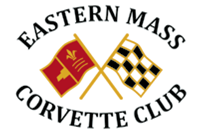 April 2019 Events4/1   Membership Meeting 7:00pm Conrad’s4/7  Best Chevy:  Techs, Corvettes, Coffee 8:00 – 11:00am 4/11  Bass Pro Opening Day  3:00 – Dusk. 4/25  Bass Pro 4/27  Wash N Shine Pinch’s Garage 1420 Main Street,                  Rte. 109 Millis,  9:00 – Noon. Coffee, donuts, snacks.  4/29  Board meeting Conrad’s 5:30pm. April starts static cruises, King Street Café Franklin. 4 – Dusk. 	